Equality Impact Assessment forms – Projects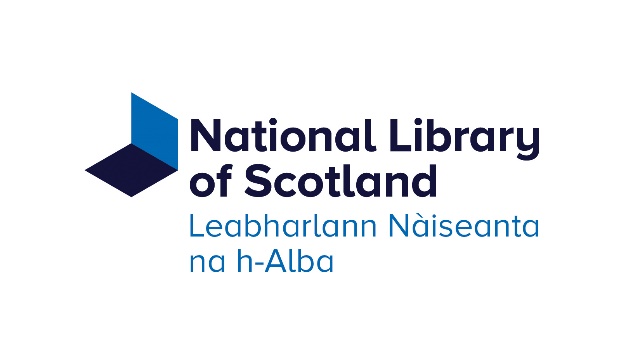 Equality impact assessment (EqIA) form - DC Thomson Project Preservation and Technical Assistant   Introduction: Timeline and purpose of the formThis equality impact assessment form must be completed before you have developed or revised the work in question. This form must inform your development or revision.This task and form should not be completed by one person – it should be a team effort where possible.The purpose of the assessment is to identify the following:Might anyone be denied or find it harder to access this work because of a characteristic they have?Will this work contribute to (a) eliminating discrimination and harassment, (b) advancing equality of opportunity and (c) fostering good relations between those with and without a protected characteristic? Or is there a chance it could detract from any of those? These are the three parts of the Equality Act (2010) duty, which we are legally obliged to adhere to.Step 1: Impact of the work to be assessedWho does the work affect, and in what way? Think about audiences, staff, partners.A short, fixed term part-time project post has been created to undertake the physical assessment and identification of film materials concerning 1960’s publication adverts donated to the National Library of Scotland by DC Thomson. The project post will knowledge share with DC Thomson staff for a period of 10 days through the identification process to exchange practical skills and collection information. No public engagement will be conducted during this project. It is hoped that the findings of this project will lead to further fund raising for digitisation and public access of the material.   Might anyone else be affected indirectly?DC Thomson Archive staff and Moving Image Archive Staff.   Are any other policies or projects affected by this work? The Library’s Collecting Policy. Moving Image Archive Preservation Policy.FIAF Regulations for film handling.Step 2: Identify some evidenceYou must show what will inform your assessment (step 3).The most basic evidence is Census data. You could use this to identify how many people in Scotland have a certain characteristic, and how many use the Library.The Scottish Government's Equality Evidence Finder can be used to source more detailed and specific evidence relating to different characteristics.What evidence and research have the Library already conducted that may inform your assessment. Does the analysis of the evidence gathered indicate possible adverse impact on any protected group? Is there any reason to believe that people could be affected differently by the policy or project, for example in terms of access to a service, or the ability to take advantage of an opportunity? Ensure to include any research you are drawing on in order to complete this assessment in the table below:Step 3: Assess the impactPlease see appendix 1 for an outline of what is covered by these characteristics.It may be helpful to look at the possible outcomes of this assessment before you start – see step 4.The following tables provide some prompting questions related to each characteristic, and space to identify whether there is a positive, negative or no effect on each part of the Equality Act (2010) duty with regards to that characteristic.A positive impact is one where the policy, practice, process or service can improve access to your policies, practices, processes or services by removing barriers for equality groups and or improve understanding between people who identify with a group and those who do not (for example people with a disability and those who are non-disabled). A negative impact may indicate the potential for direct or indirect discrimination, both of which are unlawful.Please note you need not provide written answers to the prompting questions, they are there to guide you through the kind of considerations that need to be made for each characteristic.In need of full assessment, please consider and identify whether there is a positive, negative or no effect in following areas:Eliminating unlawful discrimination, harassment and victimisation;Advancing equality of opportunity;Promoting good relations among and between different groups. AgeDoes the work impact on people of different ages differently?How might the work impact differently on children and young people, and older people?Could a 10 year-old and a 105 year-old easily use, attend this?Might age affect how the work is used, accessed or understood?How will the communication and engagement strategy take into account the differing needs of people of different ages?Does the work make blanket assumptions about age?Is there an opportunity to improve outcomes for a certain age group through this policy?DisabilityDoes the work impact on disabled people differently to non-disabled people?How might your work impact differently on disabled people?What barriers, physical or attitudinal, might exist that could hinder disabled people's access and participation?What psychological barriers might exist for people with mental health issues? Will you need to consider different communication and engagement strategies to take into account disabled people's needs, and how will disabled people find out about this work, if it will affect them?Is take-up of this service, information or both disproportionately low by disabled people?Is there an opportunity for this work to improve outcomes for disabled people?Is this wheelchair accessible (lifts, doorways, height of written information, interactivity…)?Are there disabled toilets nearby?Have you assumed everyone attending will be able to hear and see?Have you assumed everyone attending will be able to walk?Has it been made clear in advance that anyone with specific needs can get in touch in advance, for example audio-description or subtitles required?Does this require people to declare if they have a disability? For example, they need a key to use the accessible toilet.Gender ReassignmentDoes this work impact on transgender and cisgender people differently?How can you ensure that your work does not discriminate against transgender people – especially in terms of dignity?Are there any opportunities for advancing equality for transgender people through your policy?Does your policy present opportunities to tackle discrimination and harassment towards transgender people?Are there gender-neutral toilets in the building? How are you communicating their existence and location?Pregnancy and MaternityDoes this work impact on people because of maternity and pregnancy?RaceDoes this work impact on people of different races differently?Might your work impact differently on people of different ethnicities?How will you make sure that people from a wide range of ethnic backgrounds will be able to access your service or information?Have you considered different venues and places that you might need to use to advertise your policy or service?Are there any particular communities for whom take up of the service or information is disproportionately low?Are there any barriers (including cultural) that might impede a group of people from accessing your policy or information? Consider that not everybody will be able to understand English, either written or spoken.What opportunities does your policy present to tackle discrimination, and to advance equality of opportunity and help develop community cohesion? 
SexDoes this work impact on men and women in different ways?Will men and women be affected by this policy equally, or are there differences, in which case, are there actions needed that can be taken to redress the balance?Is it easier for men or women to find out about the work?Does the work have any in-built stereotypes about what men and women can and can't do, and does it seek to dismantle those?Does the work recognise the particular issues faced by certain groups of men and women, for example the additional barriers to employment faced by minority ethnic women?Is the space pushchair accessible? 
Sexual OrientationDoes this work people with different sexual orientations differently?Might your policy impact differently on people in the LGBTQ+ community in comparison to heterosexual people?Does your policy present opportunities to advance equality for lesbian, gay or bisexual people and to tackle discrimination and harassment?
Religion or BeliefDoes this work impact on people of different religions and beliefs differently?Might your work impact differently on people of different religions and beliefs, and those with no religion?Is the take up of or access to your policy, service or information disproportionately low amongst those of a particular religion or belief?How will your community engagement or communication strategy take into account different religious communities?Might different religions practices or observance need to be taken into account in the design of your work, or when consulting, for example, consider the potential impact of Ramadan or the Jewish Sabbath, dietary requirements at events, and so on?Does your work present an opportunity to tackle discrimination and to advance equality of opportunity and increase community cohesion between those of different faiths (and none)?Is this event on a religious holiday?Marriage and Civil PartnershipDoes this work impact on people because of their marriage or civil partnership status?The following groups are not covered by the Equality Act (2010) but are covered in the Fairer Scotland Duty. We are not legally obliged to assess our work against this Duty but considering the impact of our work on these groups means we might reach more people and are addressing access issues pertinent to Scotland.Households with low or no income or wealthHow does this work impact on people with little or no income or wealth compared to those with more income or wealth?What are the public transport facilities to access this event in person?Rural or island locationDoes this work impact differently on people living in rural or island locations compared to those in urban areas, particularly the Central Belt?Will this work be available online?
Digital literacy and accessDoes this work impact differently on people with high digital literacy and easy access to the internet and computing, compared to those with lower digital literacy and less access?Is this work only available online?What are the public transport facilities to access this event in person? 
Step 4: MonitoringHow will this work be monitored, evaluated to check progress on any equality issues that may arise or have arisen in the EqIA?The equality impact of this role is on the recruitment aspect.Who will carry this out?HR will work with Library managers to ensure that the recruitment process is fairly conducted.   How often will this be carried out?Once.   Step 5: PublishingPublish screening form on website. Part of our Equality Act (2010) duty is to make our EqIAs publicly available.Sign offStage 1: For the EDI officer to sign offStage 2: For the Equalities Review Group to sign offAppendix 1: definition, scope of some of the protected characteristicsDisability. Bear in mind this is broad. It can be a range of conditions that have a substantial and long-term adverse effect on an individual's ability to carry out normal day-to-day activities, and can be mental (such as a learning disability or depression) or physical (such as sight difficulties, hearing difficulties, epilepsy, MS), and disability can be hidden.Gender re-assignment. This refers to a person's internal self-perception of their gender. It refers to a whole range of people who find their gender identity or gender expression differs in some way from the gender assumption made by others about them when they were born. In law, gender reassignment applies to people who are undergoing, propose to undergo or have undergone a process of changing gender.  Race. This includes colour, ethnic, or national origins. This includes Gypsies, Travellers, refugees and asylum seekers. Consider not only visible but also non-visible ethnicities such as Eastern European people.Religion or belief. Religion is “any religion and a reference to religion includes reference to a lack of religion”, and belief is any religious or philosophical belief, including lack of belief. Case law has shown that environmentalism is considered a belief system. Title of work to be assessedDC Thomson Project Preservation and Technical Assistant Assessment undertaken byKay Foubister, Alan Russell – National Library of Scotland (NLS) Project Managers;David Powell – DC Thomson Archive Manager.Date of assessment submissionDetails of the work being assessedA short, fixed term part-time project post to undertake the physical assessment and identification of film materials concerning 1960s publication adverts donated to the National Library of Scotland by DC Thomson.Who have you discussed this with?E. MuniandyResourceInformationPositiveNegativeNoneReasons for decisionPositiveNegativeNoneReasons for decision xHR Policies concerning Equalities already guide the recruitment process. At this stage there is no external engagement with the public on this material.PositiveNegativeNoneReasons for decision xSteenbecks are not height adjustable or wheelchair accessible. Film inspection benches are not height adjustable or wheelchair accessible. Storage shelves in vault are not wheelchair accessible. There is no mechanism in place for someone in a wheelchair or with a physical disability to move film cans from the storage vault to work benches or steenbecks or both.Good eyesight, hearing and finger dexterity are essential for identification of film materials and making necessary repairs.  Good concentration, memory and accuracy with regard to details are key aspects of this role.PositiveNegativeNoneReasons for decision xHR Policies concerning Equalities already guide the recruitment process. At this stage there is no external engagement with the public on this material.PositiveNegativeNoneReasons for decision xHR Policies concerning Equalities already guide the recruitment process. At this stage there is no external engagement with the public on this material.PositiveNegativeNoneReasons for decision xHR Policies concerning Equalities already guide the recruitment process. At this stage there is no external engagement with the public on this material.PositiveNegativeNoneReasons for decision xHR Policies concerning Equalities already guide the recruitment process. At this stage there is no external engagement with the public on this material.PositiveNegativeNoneReasons for decision xHR Policies concerning Equalities already guide the recruitment process. At this stage there is no external engagement with the public on this material.PositiveNegativeNoneReasons for decision xHR Policies concerning Equalities already guide the recruitment process. At this stage there is no external engagement with the public on this material.PositiveNegativeNoneReasons for decision xHR Policies concerning Equalities already guide the recruitment process. At this stage there is no external engagement with the public on this material.PositiveNegativeNoneReasons for decision xHR Policies concerning Equalities already guide the recruitment process. At this stage there is no external engagement with the public on this material.PositiveNegativeNoneReasons for decision xThis is an internal project post that requires work to be conducted onsite at Kelvin Hall.   PositiveNegativeNoneReasons for decision xThe project concerns working with analogue film materials. Training will be provided for all aspects of the role, including digital literacy for recording information on databases.   Do you accept the outcome? Yes or NoYesIf no, what action do you recommend or require?SignedE. Muniandy  Date18 July 2022  Do you accept the outcome? Yes or NoYesIf no, what action do you recommend or require?SignedE. Muniandy  Date18 August 2022  